      LOYOLA COLLEGE (AUTONOMOUS), CHENNAI – 600 034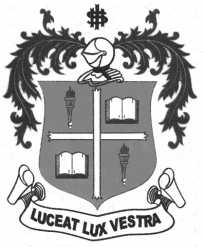     M.Sc. DEGREE EXAMINATION - MEDICAL LAB. TECHNOLOGYFIRST SEMESTER – NOVEMBER 2012ML 1809 - MOLECULAR BIOLOGY               Date : 06/11/2012 	Dept. No. 	  Max. : 100 Marks    Time : 1:00 - 4:00                                              PART  AAnswer ALL  questions:								10 x 2 = 20What is RNA polymerase holoenzyme?Mention the role of enzymes in peroxisomes.What are oncogenes and proto-oncogenes?Draw the structure of nucleus and label the parts.Differentiate rho-dependent from rho-independent terminators.What are mutagens?What is angelman syndrome?Distinguish euploidy from aneuploidy.Define nucleic acid hybridization.Comment on sickle cell disease.PART  BAnswer any FOUR questions:							4 x 10 = 40Explain plasma membrane models.Explain the structure and function of RNA.Characterize genetic code.Explain structure of DNA.Describe cystic fibrosis.Explain DNA excision repair mechanisms.PART  CAnswer any TWO questions:							        2 x 20 = 40Describe translocation mutations in various types of cancer.Draw the structure of eukaryotic cell and explain the structure Mitochondria    and Lysosomes.Explain the mechanism of DNA replication.Write an essay on eukaryotic chromosomes.*****